          В соответствии со статьями №№ 38, 86, 179.3 Бюджетного кодекса Российской Федерации, для обеспечения исполнения расходных обязательств по вопросам местного значения с учетом прогнозируемой доходной части бюджета Муниципального образования на 2014 годУтвердить перечень муниципальных программ и непрограммных направлений деятельности на 2014 год согласно Приложению 1.Утвердить муниципальные программы  на 2014 год согласно Приложений 2.1. – 2.16.:    Приложение 2.1. Муниципальная программа на 2014 год «Охрана общественного порядка»;    Приложение 2.2. Муниципальная программа на 2014 год «Подготовка и обучение неработающего населения в области безопасности жизнедеятельности»;    Приложение 2.3. Муниципальная программа на 2014 год «Временное трудоустройство несовершеннолетних в свободное от учебы время»;    Приложение 2.4. Муниципальная программа на 2014 год «Муниципальный информпоток»;    Приложение 2.5.  Муниципальная программа на 2014 год «Благоустройство территории Муниципального образования»;    Приложение 2.6.  Муниципальная программа на 2014 год «Экология»;    Приложение 2.7.  Муниципальная программа на 2014 год «Патриотизм»;    Приложение 2.8.  Муниципальная программа на 2014 год «Водители–дети-внимание!»;    Приложение 2.9.  Муниципальная программа на 2014 год «Территория правопорядка»;    Приложение 2.10.  Муниципальная программа на 2014 год «Здоровое поколение»;    Приложение 2.11.  Муниципальная программа на 2014 год «Праздники»;    Приложение 2.12.  Муниципальная программа на 2014 год «Традиции»;    Приложение 2.13.  Муниципальная программа на 2014 год «Досуг»;    Приложение 2.14.  Муниципальная программа на 2014 год «Меры социальной поддержки жителей Муниципального образования Лиговка-Ямская»;    Приложение 2.15.  Муниципальная программа на 2014 год «Спорт для всех»;    Приложение 2.16.  Муниципальная программа на 2014 год «Муниципальный вестник».Утвердить непрограммные направления деятельности для обеспечения исполнения расходных обязательств по решению вопросов местного значения согласно Приложению 3.Объем бюджетных ассигнований на реализацию муниципальных программ утверждается в составе ведомственной структуры расходов бюджета по соответствующей каждой программе целевой статье расходов бюджета.Направить муниципальные программы в Муниципальный Совет внутригородского Муниципального образования муниципальный округ Лиговка-Ямская для рассмотрения и обсуждения.Настоящее Постановление вступает в силу с момента подписания.Контроль за исполнением Постановления оставляю за собой.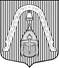 ВНУТРИГОРОДСКОЕ МУНИЦИПАЛЬНОЕ  ОБРАЗОВАНИЕ САНКТ-ПЕТЕРБУРГАМУНИЦИПАЛЬНЫЙ ОКРУГЛИГОВКА-ЯМСКАЯМЕСТНАЯ  АДМИНИСТРАЦИЯПОСТАНОВЛЕНИЕВНУТРИГОРОДСКОЕ МУНИЦИПАЛЬНОЕ  ОБРАЗОВАНИЕ САНКТ-ПЕТЕРБУРГАМУНИЦИПАЛЬНЫЙ ОКРУГЛИГОВКА-ЯМСКАЯМЕСТНАЯ  АДМИНИСТРАЦИЯПОСТАНОВЛЕНИЕВНУТРИГОРОДСКОЕ МУНИЦИПАЛЬНОЕ  ОБРАЗОВАНИЕ САНКТ-ПЕТЕРБУРГАМУНИЦИПАЛЬНЫЙ ОКРУГЛИГОВКА-ЯМСКАЯМЕСТНАЯ  АДМИНИСТРАЦИЯПОСТАНОВЛЕНИЕ28.11.2013№184Об утверждении муниципальных программ и непрограммных направлений деятельности на 2014 год  И.о. Главы местной Администрации________________О.Ю. Буканова